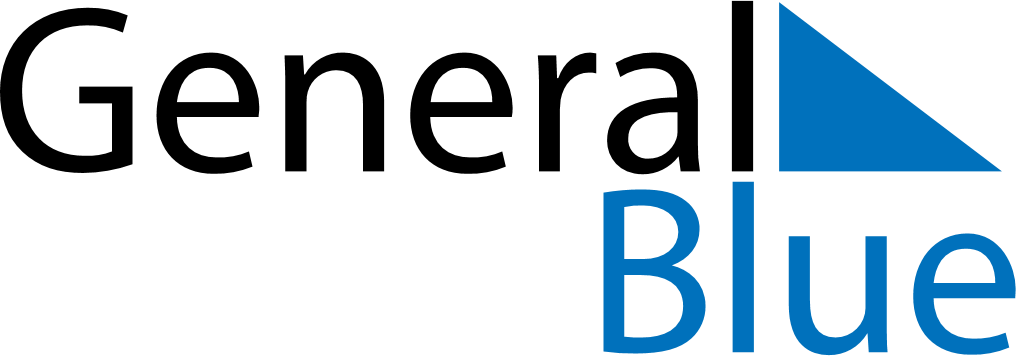 February 2025February 2025February 2025February 2025San MarinoSan MarinoSan MarinoSundayMondayTuesdayWednesdayThursdayFridayFridaySaturday123456778Feast of Saint Agatha910111213141415161718192021212223242526272828